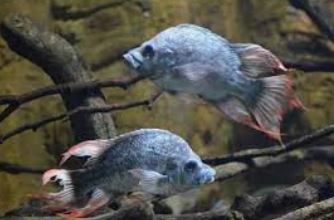       Xiphophorus cf. montezumae ?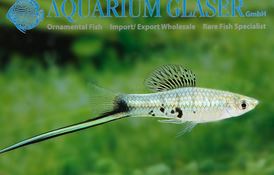 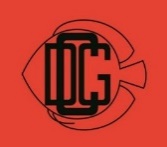 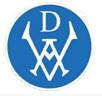 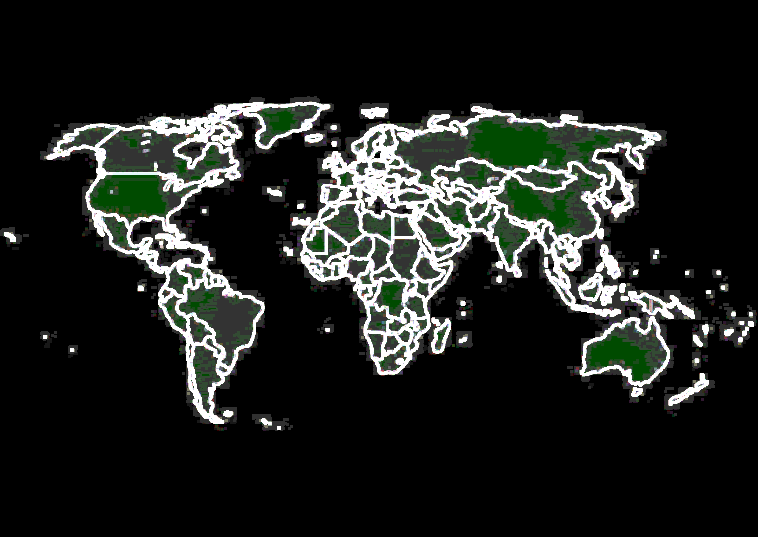 